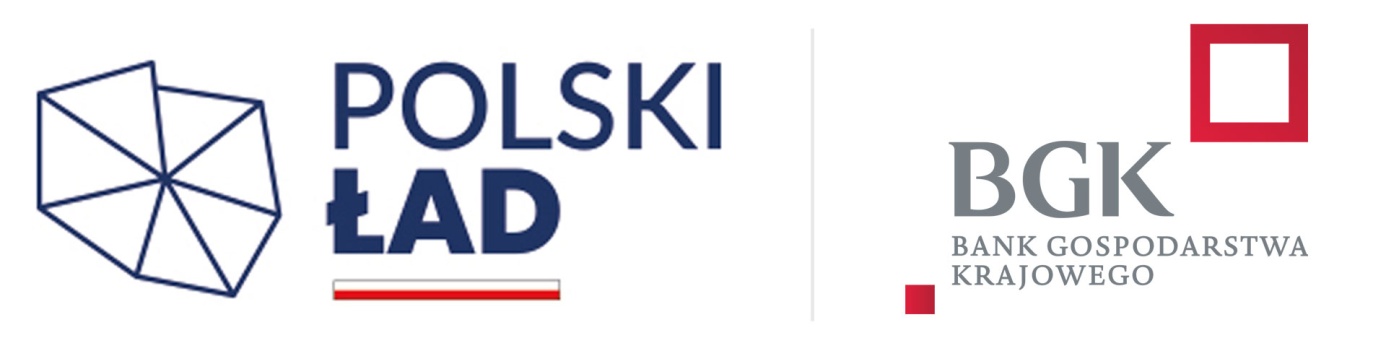 ZI.271.2.2024.ZP – 2                                                                           Węgliniec 25.01.2024r.MODYFIKACJA SWZ nr 1 Dotyczy: „Budowa infrastruktury turystyczno – rekreacyjnej przy stawie w Czerwonej Wodzie” w formule „zaprojektuj i wybuduj” Na podstawie art. 286 ustawy z dnia 29 stycznia 2004r. Prawo zamówień publicznych (Dz. U. z 20232r., poz. 1605) Zamawiający informuje, iż zmodyfikowana została treść Specyfikacji Warunków Zamówienia w następującym zakresie:Załącznik nr 5 do Specyfikacji warunków zamówienia otrzymuje brzmienie jak załącznik nr 1 do niniejszej modyfikacji.Oferty nie uwzględniające w/w zmian będą odrzucone jako nie odpowiadające treści Specyfikacji Warunków Zamówienia.